زيارة ميدانية تدريبية لمكتبة الكلية  بعنوان " تطواف حول الموروث الثقافي للأمة عرض نماذج ووصف مناهج "أقامت كلية التربية بالزلفي ممثلة بوحدة التميز في التعليم والتعلم زيارة ميدانية تدريبية لمكتبة الكلية  بعنوان " تطواف حول الموروث الثقافي للأمة عرض نماذج ووصف مناهج "، وذلك يوم الثلاثاء3/2/1436 الساعة التاسعة صباحاً ، حضر ورشة جمع غفير من الطلبة . قدم الورشة سعادة الدكتور علي حافظ سليمان.تناولت الزيارة الموضوعات التالية:أهمية كتب تراث الأمة . تدوين كتب السنن خلال القرن الثالث والرابع .أشهر كتب الحديث التي ألفت في القرن الثالث والرابع .أهمية كتاب ابن خزيمة وما قيل فيه ( انه كتاب يكتب بماء الذهب) 0كتب التفاسير ومنهج المفسرين ..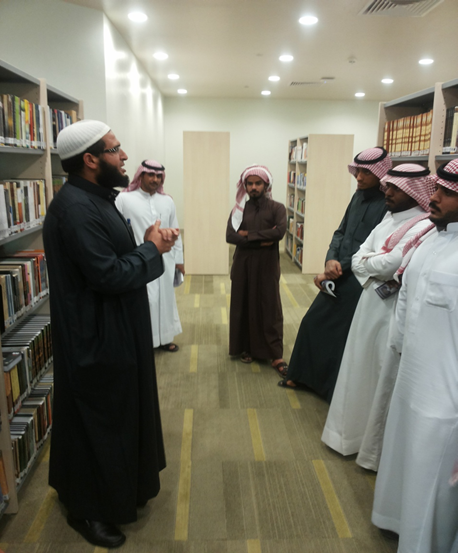 